DEKLARACJA O KONTYNUOWANIU WYCHOWANIA PRZEDSZKOLNEGOW PRZEDSZKOLU PROWADZONYM PRZEZ GMINĘ RUDA ŚLĄSKA	Niniejszym potwierdzam wolę kontynuowania wychowania przedszkolnego w roku szkolnym 2024/2025 przez dziecko, którego jestem rodzicem/prawnym opiekunem.Placówka kontynuacjiB. Dane osobowe dziecka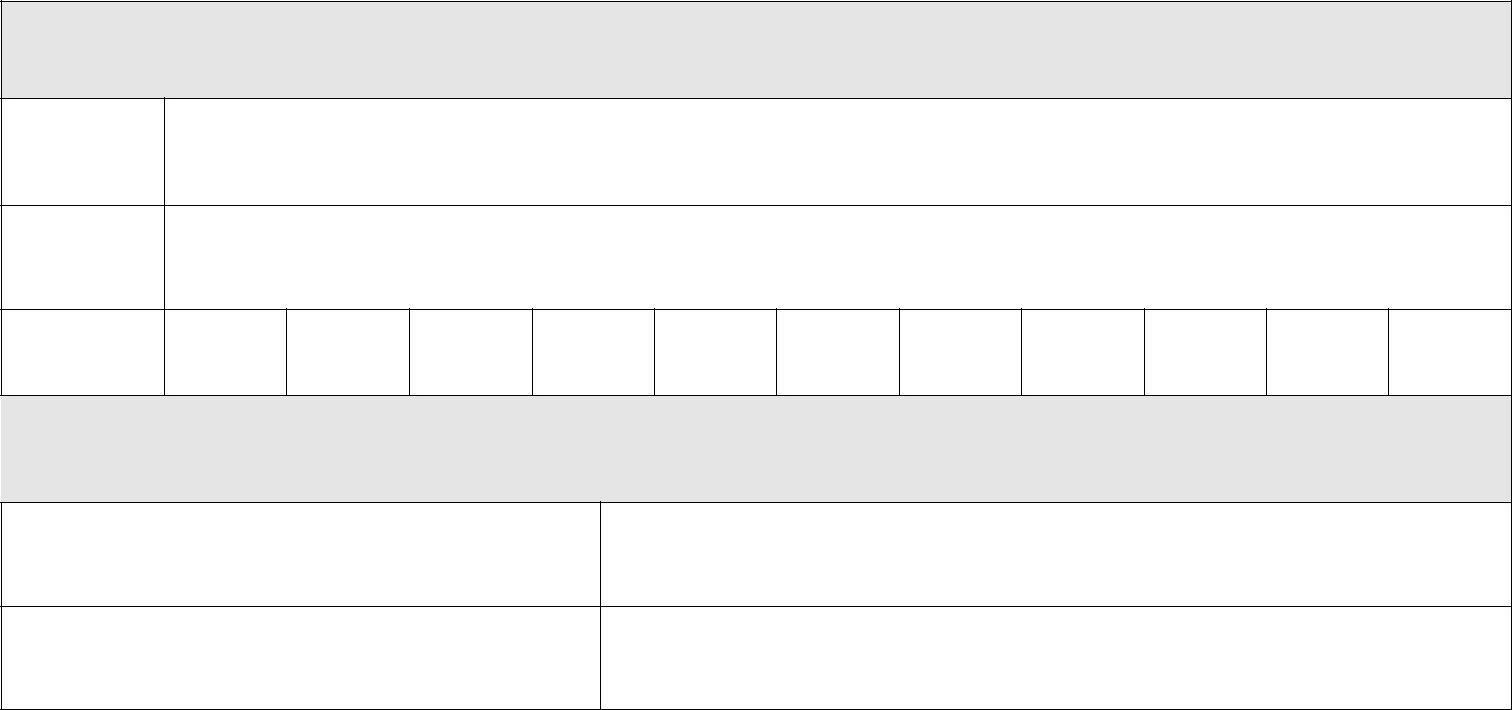 Dane identyfikacyjne dziecka	ImięNazwiskoPESELAdres zamieszkania dzieckaMiejscowość i kod pocztowyUlica i numer domu/mieszkaniaC. Deklarowany pobyt dziecka w placówce……………………………………………	...………………………………………….		(data i podpis matki/opiekuna prawnego)			(data i podpis ojca/opiekuna prawnego)Nazwa placówki, w której dziecko będzie kontynuowało edukację przedszkolną…………………………………………………………………………………………………..
Godziny pobytu dziecka w placówce: od .................................... do ....................................
Posiłki: śniadanie obiad podwieczorek 